I z j a v a- o suglasnosti sa uvjetima javnog natječaja, korištenjem i obradom osobnih podataka u svrhu provedbe postupka nakon objavljenog javnog natječaja -Ja, ________________________________, iz __________________, sa adresom prebivališta _______________________________________, OIB:_______________________, suglasna sam sa uvjetima javnog natječaja, korištenjem i obradom osobnih podataka u svrhu provedbe postupka nakon objavljenog javnog natječaja za obavljanje poslova pomoći u dostavi namirnica, lijekova i drugih potrepština, pomoć u pripremi obroka u kućanstvima korisnika, pomoć u održavanju čistoće stambenog prostora/domova korisnika,  pomoć pri oblačenju, svlačenju i održavanju osobne higijene korisnika, pomoć u socijalnoj integraciji, posredovanju u ostvarivanju raznih prava (dostava lijekova, namirnica, plaćanje računa, dostava pomagala i sl.), pružanje podrške korisnicima kroz razgovore i druženje te uključivanje u društvo, pratnja i pomoć u raznim društvenim aktivnostima.U _____________________, dana ______________________.							_____________________________							           (vlastoručni potpis)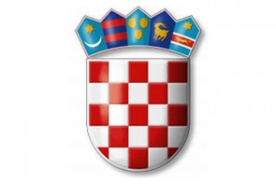 REPUBLIKA HRVATSKAREPUBLIKA HRVATSKAe-mail: garcin.opcina@gmail.comBRODSKO-POSAVSKA ŽUPANIJAwww.opcina-garcin.hrOPĆINA GARČINOIB:71476380427; MB: 02604051      tel. (035)422442; fax (035)423930''ZAŽELI – program zapošljavanja žena''35212 Garčin, Kralja Tomislava 92''Zaželi bolji život u Općini Garčin''Garčin, 27. veljače 2020.